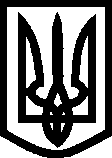 УКРАЇНА ВИКОНАВЧИЙ КОМІТЕТМЕЛІТОПОЛЬСЬКОЇ  МІСЬКОЇ  РАДИЗапорізької областіР О З П О Р Я Д Ж Е Н Н Яміського голови 21.05.2020		                                                                            № 153-рПро утворення міської робочої групи з поетапного відновлення роботи закладів дошкільної освіти у м. Мелітополі та визначення вимог до протиепідемічних заходів при послабленні карантинуКеруючись Законом України «Про місцеве самоврядування в Україні»,  постановою Кабінету Міністрів України від 11.03.2020 № 211 (зі змінами від 20.05.2020) відповідно до вимог наказу Міністерства охорони здоров’я України від 24 березня 2016 року № 234 «Про затвердження Санітарного регламенту для дошкільних навчальних закладах» та з урахуванням тимчасових рекомендацій, затверджених постановою Головного державного санітарного лікаря України від 18.05.2020 № 32, спрямованих на запобігання ускладнення епідемічної ситуації в наслідок поширення коронавірусної хвороби (COVID-19) при поетапному відновленні діяльності ДНЗ у постпандемічний періодЗОБОВ’ЯЗУЮ: Затвердити склад робочої групи з поетапного відновлення роботи закладів дошкільної освіти у м. Мелітополі та визначення вимог до протиепідемічних заходів при послабленні карантину (згідно з додатком).Доручити робочій групі до 25.05.2020 розробити план заходів поетапного відновлення роботи закладів дошкільної освіти та визначити вимоги до протиепідемічних заходів у адаптивний період карантину. Контроль за виконанням цього розпорядження покласти на заступника міського голови з питань діяльності виконавчих органів ради БОЙКО С. Секретар Мелітопольської міської ради	Роман РОМАНОВДодаток до розпорядження міського головивід 21.05.2020 № 153-р                                                            Склад міської робочої групи з поетапного відновлення роботи закладів дошкільної освіти у м. Мелітополі та визначення вимог до протиепідемічних заходів при послабленні карантинуБОЙКО С.	- заступник міського голови з питань діяльності виконавчих органів ради, голова міської робочої групиЩЕРБАК І.	-  начальник управління освіти Мелітопольської міської ради Запорізької області, заступник голови міської робочої групиКОРОТКОВА Н. 	- головний спеціаліст управління освіти Мелітопольської міської ради Запорізької області, секретар міської робочої групиЧлени міської робочої групи: ЧАБАН Я.	-  начальник фінансового управління Мелітопольської міської ради Запорізької області (за згодою)АНТОНЮК Т.                                        - заступник начальника  відділу охорони здоров’я Мелітопольської міської ради Запорізької області (за згодою)ФЕСЕНКО О.	- заступник начальника управління освіти Мелітопольської міської ради Запорізької областіНОВОСЬОЛОВА О. 	- головний бухгалтер управління освіти Мелітопольської міської ради Запорізької областіДЖАНИМ М.                             	    - юрисконсульт  управління освіти                                                                   Мелітопольської міської радиКОЛОСКОВ О.                                     - юрисконсульт  управління освіти                                                                   Мелітопольської міської радиПАНТОВА Г.	- представник батьківської громадськості  дошкільного навчального закладу № 40 Мелітопольської міської ради Запорізької області (за згодою)КАТАНЕ Н.	- завідувач дошкільного начального закладу № 46 «Віночок» комбінованого типу Мелітопольської міської ради Запорізької областіСАВІНА Л.	- голова місцевого осередку ВГО «Асоціація працівників дошкільної освіти», завідувач дошкільного начального закладу №39 «Чебурашка» комбінованого типу Мелітопольської міської ради Запорізької областіБУХТІЯРОВА О.            	              - завідувач дошкільного начального                                                                                                                                             закладу № 21 «Вербонька» комбінованого                                              типу Мелітопольської міської                                                                 ради Запорізької областіСТОЛБОВА  Т.               	              - завідувач дошкільного начального                                                                                                                      закладу № 38 «Попелюшка»                                                            комбінованого типу Мелітопольської                                                         міської ради Запорізької областіНачальник управління освіти                                                   Ірина ЩЕРБАК